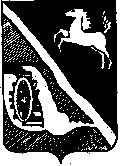                         Дума Шегарского района                               Томской области                            Р Е Ш Е Н И Е с. Мельниковоот  08.09. 2009г.                                                                                        №  291Информация об итогах реализации                                                                       районной     целевой    программы«Профилактика   правонарушений                                                                                      на территории  МО «Шегарский                                                                                        район» на 2007-2008 годы»              Рассмотрев  представленную информацию об итогах реализации районной целевой программы  «Профилактика правонарушений  на территории муниципального образования  «Шегарский район» на 2007-2008 годы»ДУМА  ШЕГАРСКОГО РАЙОНА РЕШИЛА:Принять к сведению информацию об итогах реализации районной целевой программы «Профилактика правонарушений  на территории муниципального образования  «Шегарский  район » на 2007-2008 годы»    Глава Шегарского района                                        О.И.МайковИнформация об итогах реализации районной целевой программы«Профилактика правонарушений  на территорииМО «Шегарский район» на 2007-2008 годы»В целях совершенствования системы профилактики правонарушений,  создания условий для надежного обеспечения общественного порядка и безопасности в муниципальном образовании «Шегарский район», снижения числа преступлений против личности  была принята комплексная программа "Профилактика правонарушений в муниципальном образовании «Шегарский район» на 2007-2008 годы", утвержденная  решением Думы Шегарского района от 20.03. 2007 № 123. На территории МО «Шегарский район» были проведены следующие мероприятия:Обеспечена  работа комиссий,   указанных   в настоящей целевой программы.Организовано      проведение	комплексных      игр,   оздоровительных,физкультурно-спортивных и агитационно-пропагандистских мероприятий (спартакиад, фестивалей, летних и зимних игр, походов и слетов, спортивных праздников и вечеров, олимпиад, экскурсий, Дней здоровья и спорта и т.д.)Совместно с отделом внутренних дел по Шегарскому району организована работа по выявлению граждан, занимающихся попрошайничеством, беспризорных и безнадзорных несовершеннолетних детей, с оказанием последним медицинской и социальной помощи.Отдел внутренних дел регулярно предоставляет в средства массовой информации сведения о способах и средствах правомерной защиты от преступных посягательств, а также хронику событий и происшествий.Организована деятельность добровольных муниципальных формирований охраны общественного порядка.Осуществляется стимулирование населения, принимающих участие в деятельности добровольных муниципальных формирований по охране общественного порядка.При проведении культурно - массовых мероприятий частные охранные предприятия оказывают содействие в охране общественного порядка.  Регулярно , 2 раза в месяц, районная администрация и ОВД проводят "прямые линии" с населением.Дважды в месяц в образовательных учреждениях района проводятся Дни профилактики.Осуществляется работа по привлечению трудных подростков к занятиям в спортивно- технических, технико-творческих кружках и секциях.Обеспечен доступ подростков и молодежи в каникулярное время в спортивные залы школ и других образовательных учреждений, предприятий и организацийОрганы и учреждения системы профилактики безнадзорности и правонарушений несовершеннолетних предоставляют сведения в средства массовой информации по вопросам профилактики безнадзорности и правонарушений.В период летних каникул ведется целенаправленная работа по трудоустройству несовершеннолетних граждан в возрасте от 14 до 18 лет с учетом их интересов, потребностей и возможностей.В районном Центре занятости населения организовано профессиональное консультирование безработных подростков.Центр профориентации совместно с Центром занятости населения, районным отделом образования, сельскими поселениями регулярно проводит ярмарку учебных мест и вакансий для несовершеннолетних граждан.Центр занятости населения Шегарского района Томской области совместно с Агротехническим профессиональным лицеем № 7 и другими образовательными учреждениями осуществляет подготовку безработных граждан в возрасте от 16 до 18 лет по специальностям, пользующимся спросом на рынке труда.С целью    профилактики     преступлений   и    иных     правонарушений    вобразовательных учреждениях района, за которыми закреплены школьные инспекторы по делам несовершеннолетних отдела внутренних дел, осуществляются индивидуальные консультации несовершеннолетних.Центр занятости населения Шегарского района Томской области осуществляет привлечение к труду и учебе условно осужденных несовершеннолетних.Проводится работа с руководителями предприятий по организации трансляции на рынках и в других местах массового скопления людей информации о мерах предосторожности антитеррористической направленности.Проводится работа с руководителями предприятий, учреждений, организаций различных форм собственности по дополнительному оснащению и эксплуатации культурно-зрелищных учреждений системами видеонаблюдения.Инспекторы по делам несовершеннолетних ОВД по Шегарскому району, социальные педагоги образовательных учреждений постоянно проводят профилактические мероприятия в молодежной среде с целью недопущения формирования настроения ксенофобии, проявлений агрессии в отношении мигрантов и учащихся общеобразовательных учреждений, прибывших из стран ближнего и дальнего зарубежья. Кроме того, ими ведется разъяснительная работа об ответственности за осуществление экстремистской деятельности и принадлежности к экстремистским организациям.С целью защиты жилищного фонда от несанкционированного проникновения в подвалы и чердаки домов, по возможности ограничен доступ в данные помещения, а также к газораспределительным коммуникациям, электрораспределительному оборудованию.Регулярно с руководителями промышленных предприятий, учреждений здравоохранения, зрелищных и спортивных организаций, образовательных учреждений ведется разъяснительная работа о необходимости усиления антитеррористической защищенности объектов, правилах поведения сотрудников и посетителей при угрозе совершения террористических актов.Сотрудники Межрайонного отдела при Управлении Федеральной Службы
Российской Федерации по контролю за оборотом наркотиков по Томской
области совместно с представителем районной администрации осуществляют
объезд	сельскохозяйственных     угодий     по     выявлению     произрастания  наркотикосодержащих растений (мак, дикорастущая конопля).Проводятся мероприятия по уничтожению конопли. Потрачено в 2008 году 100 000 рублей, выделено в 2009 году 35 000 рублей.Комиссия по делам несовершеннолетних районной администрации, отдел внутренних дел, Межрайонной отдел при Управлении Федеральной Службы Российской Федерации по контролю за оборотом наркотиков по Томской области регулярно в средствах массовой информации освещают проблемы наркомании, пьянства и алкоголизма.Проводится работа по созданию наблюдательных советов.Проводятся разъяснительные работы с собственниками объектов, расположенных на остановках общественного транспорта, осуществляющих торговлю в ночное время о необходимости оборудования за счет собственных средств объектов кнопками экстренного вызова нарядов милиции и стикерами (световыми табло) "Здесь можно вызвать милицию".Ежеквартально каждый участковый уполномоченный милиции на обслуживаемом административном участке отчитывается перед населением о проводимой работе.В МО «Шегарский район» отсутствуют участковые пункты милиции.Заместитель главы Шегарского района по ЖКХ и жизнеобеспечения                          Х.Н.  АкманаевИсп. Ю.А Меленчук 2-25-61